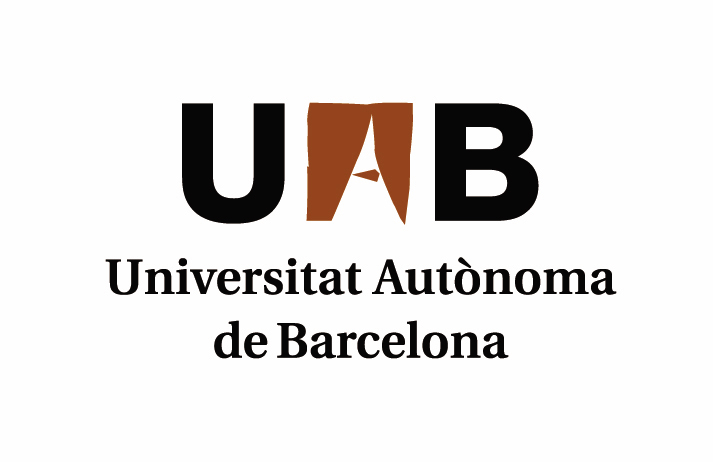 Informe d’assabentat de canvi de programa de doctoratCognoms i nom del doctorantNom del Programa de Doctorat d’origenCodi:Nom del Programa de Doctorat de destíCodi :El Coordinador del Programa de Doctorat en ……………………… (Programa de Doctorat d’origen),  fa constar el seu acord en el canvi de Programa del doctorand .  Signatura del coordinador del Programa de Doctorat d’origenIndiqueu-ne el nom, cognoms i segellBellaterra (Cerdanyola del Vallès),       